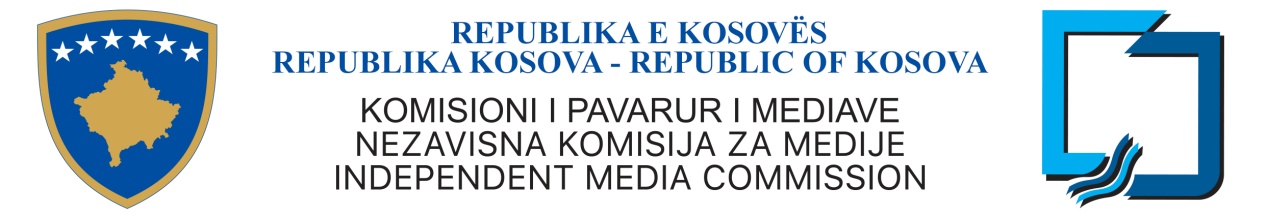 Duke u bazuar në  Ligjin Nr. 03/L-149 për Shërbimin Civil të Republikës së Kosovës, Rregullorën Nr 02/2010 për Procedurat e Rekrutimit të Shërbimit Civil, Komisioni i Pavarur i Mediave shpall, KONKURSTitulli i vendit të punës: Asistent Administrativ 3  Zyra e Kryeshefit Ekzekutiv në Prishtinë Paga mujore bruto: 521.51€ Kohëzgjatja e emërimit: Një (1) pozitë e karrierës Numri i referencës: 1809/1038/ADM/n.aDetyrat dhe përgjegjësitë :Ofron ndihmë për Kryeshefin Ekzekutiv në të gjitha çështjet administrative që kanë të bëjnë me funksionimin efektiv të Zyrës së Kryeshefit Ekzekutiv;Siguron mbështetje të përgjithshme administrative dhe teknike përfshirë telefonatat, skanimin, faksimin dhe kopjimin e dokumenteve, si dhe hartimin e dokumenteve për takime të ndryshme; Përgatitë dhe modifikon dokumentet duke përfshirë korrespondencën, raportet, memorandumet dhe e-malit për Kryeshefin Ekzekutiv; Ndihmon Kryeshefin Ekzekutiv në caktimin dhe koordinimin e takimeve të ndryshme, merr pjesë në takime dhe mban procesverbalin;Ruan dhe mirëmban sistemin elektronik dhe kopjet fizike të dokumenteve dhe dosjeve të zyrës së Kryeshefit Ekzekutiv; Menaxhon kalendarin e takimeve dhe ngjarjeve tjera për Kryeshefin Ekzekutiv si dhe ndihmon në zgjidhjen e ndonjë problemi administrativ dhe teknik; Kryen edhe detyra tjetër në përputhje me ligjet dhe rregulloret të cilat mund të kërkohen në mënyrë të arsyeshme kohë pas kohe nga mbikëqyrësi. Kushtet e pjesëmarrjes në rekrutim: Arsimim i mesëmSë paku tre (3) vite përvojë pune relevante; Aftësitë, përvoja dhe atributet tjera që kërkohen:1. Aftësi për zbatimin e procedurave dhe udhëzimeve administrative për kryerjen e detyrave të punës; 2  Shkathtësi komunikimi, përfshirë aftësinë për të interpretuar informata, dhënë udhëzime dhe përcjellë informata tek të tjerët; 3  Fleksibilitet dhe aftësi për të punuar nën presion të kohës; 4  Shkathtësi kompjuterike në aplikacione të programeve (Word, Excel); Kërkesat specifike :“Shërbimi Civil i Kosovës ofron mundësi të barabarta të punësimit për të gjithë shtetasit e Kosovës dhe mirëpret aplikacionet nga të gjithë personat e gjinisë mashkullore dhe femërore nga të gjitha komunitetet në Kosovë”“Komunitetet jo-shumicë dhe pjesëtarët e tyre kanë të drejtë për përfaqësim të drejtë dhe proporcional në organet e shërbimit civil të administratës publike qendrore dhe lokale, siç specifikohet në Nenin 11, paragrafin 3 të Ligjit Nr. 03/L-149 mbi Shërbimin Civil të Republikës së Kosovës”. Afati i konkurrimit është prej datës 27/09/2018 deri me datë 11/10/2018,deri në orën 16:00Kërkesat e dërguara pas datës së fundit nuk do të pranohen. Aplikacionit duhet ti bashkëngjiten  dokumentet përcjellëse  si vijon: Formulari i plotësuar i aplikimit, dëshmitë për kualifikimet arsimore dhe profesionale, dëshmitë e përvojës se punës,dy referenca,letërnjoftimi .Kërkesat e pakompletuara do të refuzohen. Në rast të numrit të madh të kërkesave të pranuara, vetëm kandidatët e përzgjedhur në listën e ngushtë do të kontaktohen.Paraqitja e kërkesave:Komisioni i Pavarur i MediaveRr. Perandori Justinian nr.124. Qyteza Pejton10 000 Prishtinë, Kosovëe-mail ; info@kpm-ks.org web: www.kpm-ks.org